Matematika 8. třída 18. – 19. 1. 1) zapište do školního sešitu: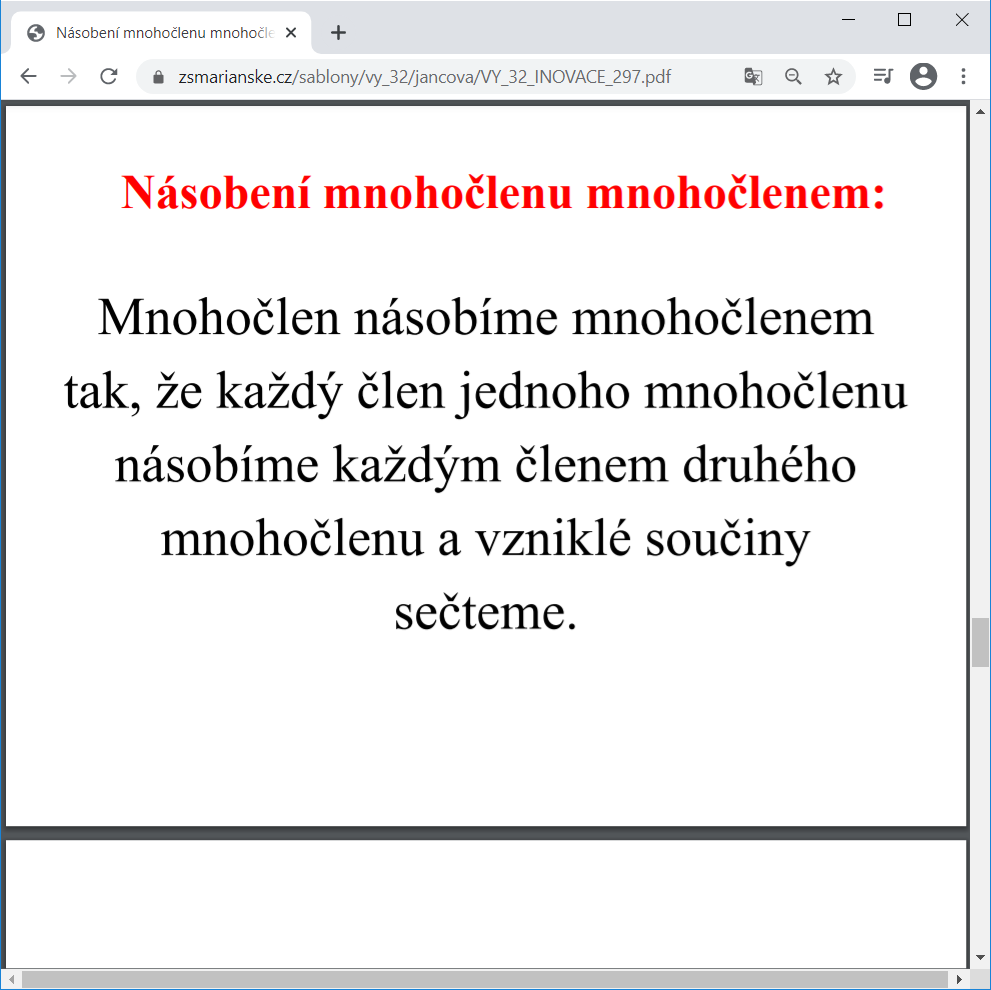 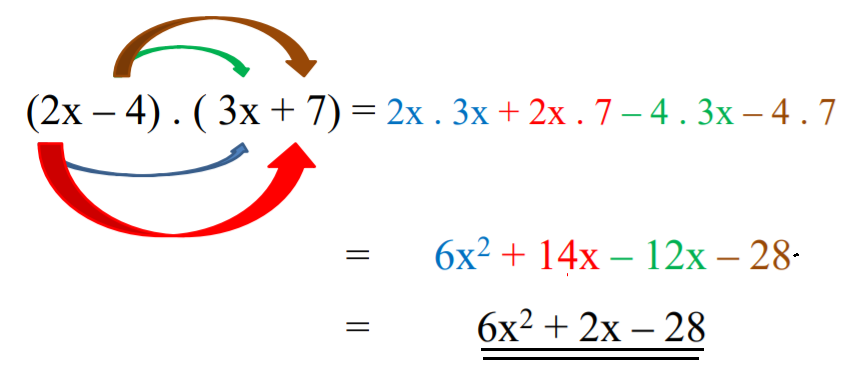 2) Vypracujte následující příklady na papír a pošlete ofocené do úterý 19. 1. do 10.00 – budu je hodnotit!1/    – 10xy2 – 7x2y - 10xy2 + 4 + 6 xy2 + 11 =   2/    z daného výrazu vytkněte minus před závorku:       – 3 y2 + 5xy – 11 =3/     4a – (5a + 6) + (–7 – a) =  4/     (2x2 – 5xy +6) – (4x2 – 6xy + 9) =5/      – 4xy3 . (–2x2y3) = 6/      0,8 m2 n3 . ( – 0,2 mn4) =  7/     (0,5x – y + 7) . 6 =8/     (–2x) . (3x2 – 5y2 – 8) =9/      (5a – 2) . (2a – 3) =10/      (3x2 + 7x) . (–2x – 3x2) =3) zkontrolujte si stranu 111 v PS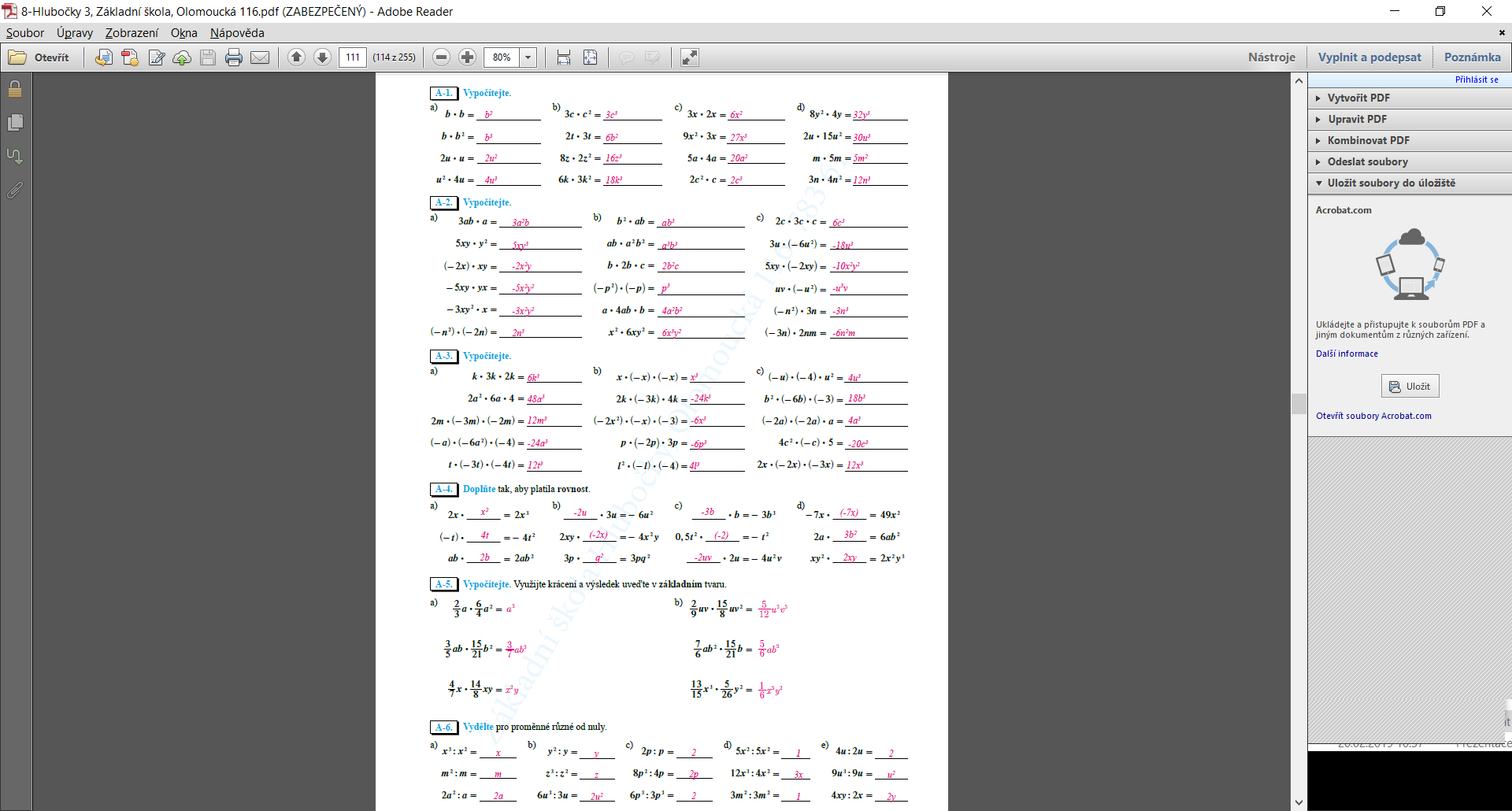 